WIPO Services and Initiativesorganized by the World Intellectual Property Organization (WIPO)in partnership with the United States Patent and Trademark Office (USPTO), in cooperation with the American Intellectual Property Law Association(AIPLA) and with the support of The United States Chamber of Commerce (USCC)Princeton, New Jersey, United States of America, November 12, 2014Provisional program prepared by the Secretariat of WIPOThe registration fee is not charged by USPTOWednesday, November 12, 20148.45 a.m. – 9.00 a.m.		OPENING SESSIONWelcome addresses by:Mrs. Susan Anthony, Acting Director, Global Intellectual Property Academy (GIPA), United States Patent and Trademark Office (USPTO), Alexandria, Virginia Mr. Yoshiyuki Takagi, Assistant Director General, Global Infrastructure Sector (GIS), World Intellectual Property Organization (WIPO)Local luminary9.00 a.m. – 9.30 a.m.	Issue 1 – 	Global IP Systems:  The international registration of trademarks, using the “one-stop shopping” Madrid System.  Practical aspects, trends and developments:  WIPO and US trademark practitioner perspectives.	Topic 1:	Overview of the differences between US trademarks and trademarks internationally, overview of the various regional and international filing systems, role of the Madrid System in developing a global trademark protection strategy, and identification of the current trends and developments.Speaker:	Mr. Alan Datri, Consultant, WIPO9.30 a.m. – 10.00 a.m.	Topic 2:	Considerations in developing an international trademark filing strategy, including strategic considerations and experiences in obtaining, maintaining, and licensing trademarks internationally in using the Madrid System.Speakers: 	Amie Peele Carter	Faegre Baker Daniels, LLP	Indianapolis, IN  	Ms. Susan Anthony, USPTO/GIPA 10.00 a.m. – 10.15 a.m. 	Coffee break10.15 a.m. – 11.15 a.m.	Issue 2 – 	Global IP Systems:  Protecting your inventions internationally using the Patent Cooperation Treaty (PCT), a review of future developments in the PCT System.	Topic 1: 	Overview of the differences between US (utility) patent system and patents internationally, considerations in developing an international patent filing strategy, filing patents in non-PCT countries, and current trends and developments in using the PCT.Speaker:	Mr. Matthew Bryan, Director, PCT Legal Division, Innovation and Technology Sector, WIPOSpeaker:	Samson Helfgott			Katten Muchin Rosenman, LLP			New York, NYSpeaker:	Mr. Charles Pearson, Director, International Patent Legal Administration, USPTO11.15 a.m. – 1.00 p.m.	Issue 3 – 	Global IP Systems:  With the imminent accession of the US to the Hague System, US applicants will benefit from a simplified application process for obtaining “registered designs” (or, “design patents”), for the protection of industrial designs in many international jurisdictions.	Topic 1:	Types of intellectual property to protect designs, overview of the differences between US (design) patent system and patents internationally, considerations in developing an international patent filing strategy, description of the Hague System and US plans for accession, and description of what US companies and practitioners may expect in using the Hague System in obtaining, maintaining, and licensing design patents internationally using the Hague System.Speakers:	Mr. Charles Pearson, Director, International Patent Legal Administration	Mr. Alan Datri, Consultant, WIPO	Ms. Margaret Polson	Polson & Associates, PC	Broomfield, CO1.00 p.m. – 1.45 p.m. 	Lunch break1:45 p.m. – 2.45 p.m. 	Issue 4 – 	How WIPO Alternative Dispute Resolution (ADR) services (which provide alternatives to conventional court actions) may be used to more efficiently settle IP disputes.		Topic 1: 	Brief presentations and panel discussion:  Legal Tools for the Protection of IPModerator: 	Mr. Matthew Bryan, WIPOWIPO Arbitration and Mediation Center (AMC):  Using ADR mechanisms as less costly and more expedient alternatives to court litigation, including overview of types of ADR and considerations in selecting the appropriate types of ADR for a dispute, and description of ADR services provided through the WIPO including mediation and arbitration and the Uniform Domain Name Dispute Resolution Policy (UDRP) ADR for resolving disputes between trademarks and domain names.Speakers:  	Mr. Victor Vázquez, WIPO		Ms. Susan Anthony, USPTO/GIPAUsing Mediation to Reduce Costs in IP Enforcement:  A Case Study		Speaker: 	Local Practitioner, AIPLAPractical Tips:  Considerations in drafting agreements to provide for ADR in disputes between US parties an between US and foreign parties, and experiences in using WIPO ADR services, including for the small- to medium-sized business.Speaker:  	Mr. John M. Delehanty		Mintz, Levin, Cohn, Ferris, Glovsky and Popeo, P.C.		New York, NY2.45 p.m. – 3.15 p.m. 	Issue 5 – 	How WIPO databases and tools may be used to support the knowledge economyTopic 1: 	Global Databases for IP Platforms and Tools for the Connected Knowledge Economy:  Exploring the many free global databases, tools, and platforms to better assist businesses in protecting and commercializing their intellectual property (IP) assets.  Databases, tools, and platforms that will be covered include free, publicly-accessible, search databases for patents, trademarks, and designs as well as IP-related matchmaking services for identifying business partnerships and licensing opportunities.Speakers: 	Mr. Yoshiyuki Takagi, WIPO			Samson Helfgott			Katten Muchin Rosenman, LLP	New York, NY3.15 p.m. – 3.30 p.m.	CLOSING SESSION	Questions and Answers[End of document]EE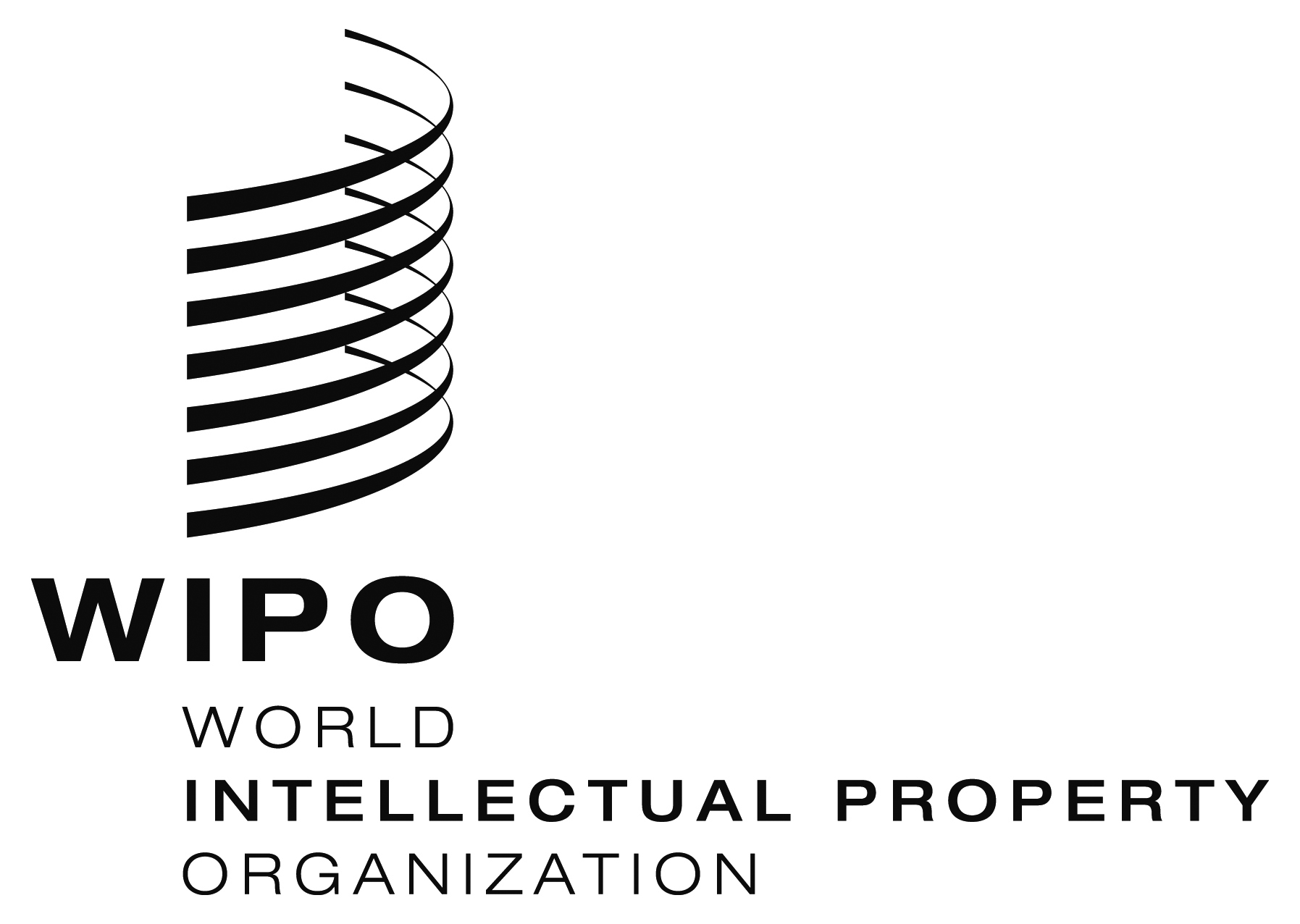 SEMINARSEMINAR  WIPO/RS/IP/US/14/INF2/PROV.    WIPO/RS/IP/US/14/INF2/PROV.  ORIGINAL: ENGLISHORIGINAL: ENGLISHDATE: OCTOBER 14, 2014DATE: OCTOBER 14, 2014